Svet v sieti slobodomurárovLen ten, kto si uvedomuje, ako zreteľne je náš krásny svet spútaný v sieti lóží, môže pochopiť, prečo sa všetko deje tak, ako sa deje. V tomto prejave zakladateľ Kla.TV Ivo Sasek podrobne vysvetľuje, kto túto sieť slobodomurárov natiahol a ktoré organizácie do nej aktívne patria. Resumé tejto vzrušujúcej cesty je jednoznačné: všetky štáty von z tejto zločineckej siete a von s touto zločineckou sieťou z našich štátov- počnúc WHO.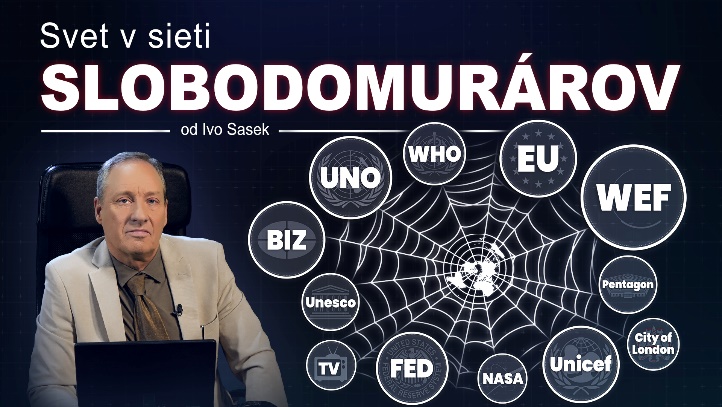 V tomto prejave zhrniem to, čo sme už dokázali v tisícoch vysielaní so státisícmi hmatateľných dôkazov.Žiadam vás, aby ste tieto poznatky čo najskôr odovzdali svojim poslancom, všetkým voleným zástupcom, politikom a osobám na zodpovedných pozíciách, pretože každý z nás čelí existenčnej hrozbe. A to, čo platí pre najmenšiu jednotku našej spoločnosti, musí samozrejme platiť aj pre veľký celok, štát.Dnes si precvičíme fraktálové myslenie. Naše krajiny podliehajú totiž rovnakým zákonitostiam ako naše stromy a rastliny. Ak pozorujeme očami silné hlavné konáre stromu, zistíme, že v každom z nich sa opakuje celok stromu.Obraz celého stromu je teda vždy nový, dokonca aj v jeho podčastiach - a toho istého druhu. Strom vcelku je akoby naša krajina alebo náš štát vcelku. Jediná hrubá vetva je náš vidiecky okres alebo kantón. Čoraz jemnejšie ratolesti sú naše miestne cirkvi v podobenstve, áno. Každý fraktál je vzor, v ktorom sa celok odráža vo svojich častiach. V najvzdialenejších vetvách teda môžeme vidieť naše okolie a na samom konci vetvy môžeme vidieť jednotlivé životné bunky alebo rodiny. A takéto fraktálne skutočnosti teraz prechádzajú celým stvorením ako organizačný princíp - a nekončia napríklad hmotnou formou. Nekončia hmotnou formou, ale prebiehajú zákonite všetkými nehmotnými oblasťami života. Z tohto hľadiska teraz berieme do úvahy aj skutočnosť, že všetko, čo platí pre krajný fraktálny strom, musí a vždy nevyhnutne platí pre celý strom. Takže všetko, čo škodí konáriku, škodí aj konáru, škodí aj celému stromu.
- a všetko, čo škodí celému stromu, škodí aj každému jednotlivému konáru a každej jednotlivej vetvičke. Rozumiete? A s týmto konštatovaním teraz prejdeme k udalosti, ktorá odráža tento zákon v úplne každodennom rozmere. Predpokladajme, že presne to, čo sa stalo mnohým nič netušiacim rodinám od Sudánu cez Ugandu až po strednú Afriku, sa stane aj nám tam, kde žijeme. Existuje Joseph Kony, tak sa volá, a sľubuje, že bude realizovať len to, čo je napísané v Biblii - inými slovami, je to veľmi bohabojné hnutie. Jeho hnutie sa nazýva Lord‘s Resistance Army, skrátene LRA. Mnohí členovia rodiny sa v dobrej viere pridali k tomuto hnutiu, pretože si mysleli, že ide o kresťanské hnutie odporu, ktoré ich takpovediac posilní v boji proti diabolským silám. Bohužiaľ, čoskoro zistili, že ide len o teroristickú skupinu prezlečenú za kresťanov, ktorá útočí na celé dediny a mestá a núti ľudí, aby ich nasledovali. Namiesto spoločenstva naplneného duchom tak našli teroristické kráľovstvo s vlastnými prísnymi pravidlami. A každý, kto sa nimi neriadil, sa dostal do naozaj vážnych problémov. To však zďaleka nebolo všetko. Dokonca tam verbovali detských vojakov a malé dievčatá tam nútia k prostitúcii. Útočia na celé dediny, vykonávajú útoky na dôležité vládne inštitúcie atď. LRA sa ukázala ako mimoriadne brutálna. Možno im pripísať desaťtisíc vrážd. A zabíjajú ďalej. A teraz, ako som povedal, aplikujme tieto fraktálne zákony dôsledne: Čo vlastne celý strom, t. j. Papa State, očakáva od svojich najmenších zlomkov, ak sa dostali do pasce tak, ako sa dostali ľudia s týmto Jozefom? Áno, ak sa úplne nevedomky a neúmyselne, ak chcete, pridali k teroristickej skupine, ktorá sa vydáva za kresťanskú organizáciu? Čo očakáva Papa State? Áno, máte pravdu: Ale ako by vlastne reagoval každý úprimný slobodný človek, každý čestný pár alebo každá zdravá rodina, keď by si všimli čo i len najmenší sklon k takýmto teroristickým excesom? Ale ako by vlastne reagoval každý úprimný slobodný človek, každý čestný pár alebo každá zdravá rodina, keď by si všimli čo i len najmenší sklon k takýmto teroristickým excesom? Pravda, nikto z nás by nechcel udržiavať takéto spojenie ani o hodinu dlhšie, áno. A chápete, že presne to, čo platí pre najmenšiu jednotku našej spoločnosti, musí platiť aj pre celok, rozumiete? Ak sa celý štátny systém omylom zapojil do nadnárodnej organizácie, ktorá je zločinecká, musí konať presne tak isto. Samozrejme, aj keď už s touto nadnárodnou teroristickou organizáciou - v našom prípade so štátmi - uzavrela najrôznejšie obchodné dohody a prípadne sa zaviazala k nejakým pravidelným platbám. Jednotlivý občan nemôže zostať v teroristickej skupine kvôli takýmto záväzkom, rozumiete? Akýkoľvek záväzok, ktorý by na seba prevzal, by len umocnil jeho trestnú činnosť, ak by tam mal v dôsledku toho zostať dlhšie. Čo je však v súčasnosti najviac zarážajúce, je to, že naše štátne systémy ako celok sa v žiadnom prípade okamžite nezrieknu akéhokoľvek nadnárodného spojenia rovnakým spôsobom, kedykoľvek sa ukáže, že sa omylom alebo možno dokonca úmyselne spojili s teroristickými organizáciami. Preto sa dnes bližšie pozrieme na 12 takýchto vysoko zločineckých teroristických organizácií, ktorých členmi sa naše štáty stali prostredníctvom najrôznejších spojenectiev a zmlúv. Pýtate sa, či niečo také existuje? Začnime s vstupom do OSN, ktorá bola založená v roku 1945. Čo je OSN? OSN je nadnárodná organizácia, ktorá pri svojom vzniku a podaní žiadosti o členstvo sľúbila, že bude slúžiť alebo chce slúžiť len zachovaniu svetového mieru, medzinárodnej bezpečnosti a dobrej spolupráci medzi krajinami. bezpečnosti a dobrej spolupráce medzi krajinami a samozrejme slúžiť ľudským právam, chudobným, slabým, dokonca deťom, všetkým. A aby sa k tejto organizácii mohli pripojiť, museli sa všetky členské štáty dobrovoľne vzdať veľkej časti svojej slobody, zvrchovaných práv a nezávislosti. Švajčiarsko je tiež v OSN, bez akéhokoľvek pochopenia situácie ,čo dnes počuješ, do OSN vstúpilo 10. septembra 2002. Medzitým sa však ukázalo, že OSN všetky tieto dobré úmysly iba predstiera. Viete, že okrem nespočetných svedkov aj vysokopostavený bývalý úradník OSN a teraz whistleblower Calin Georgescu skutočne vyniesol na svetlo najtemnejšie tajomstvá, zverstvá a extrémnu korupciu OSN. Teraz podrobne odhaľuje, ako OSN ovládajú zločineckí oligarchovia, ktorí nielenže falšujú voľby, aby sa obohatili a zotročili ľudstvo, ale vykonávajú aj ešte neuveriteľnejšie kruté činy, ako sa dozvieme. A niet divu, veď OSN založili počas druhej svetovej vojny dvaja vysokopostavení slobodomurári: americký prezident Franklin D. Roosevelt z lóže Marion č. 70 a britský premiér Winston Churchill. Patril do troch slobodomurárskych lóží, ktoré sa hlásili k Satanovi: "United Studholme Lodge
č. 1591", "lóži Rosemary č. 2851", ale aj "lóži Albion" zo starého druidského rádu. Vidíte, a títo otcovia zakladatelia slobodomurárstva oficiálne označili Ligu národov za svoju svetovú lóžu už v roku 1948. Ale bývalý úradník OSN, ktorý svedčil, bol sám dva roky medzinárodným prezidentom Rímskeho klubu slobodomurárov, áno. Keďže vie, o čom hovorí, a to už viac ako 18 rokov, všade na kameru svedčí o tom, ako OSN neustále porušuje nespočetné množstvo ľudských práv a pácha zločiny proti ľudským právam, ktoré nie sú premlčané. Kto sa na zločine podieľa, musí niesť dôsledky, hovori staré porekadlo. Pravda?Napríklad podľa tohto informátora OSN Calina Georgesca možno testy atómových bômb, ktoré zničili väčšinu krásnych Marshallových ostrovov v rokoch 1946-58, pripísať Organizácii Spojených národov. Teda to znamená, v mene medzinárodnej bezpečnosti tam jadrové žiarenie zničilo nielen celú tamojšiu populáciu tuniakov, ale aj priemernú dĺžku života obyvateľov Marshallových ostrovov. Predstavte si, že žili v priemere 180-200 rokov pred bombardovaním - To je dokázané. Následne klesla priemerná dĺžka života týchto ľudí, ktorí predtým dokonca nepoznali ani chorobu ani lekárov v priemere na 35-45 rokov. A vidíte, títo najdrahší ľudia ani nevedeli, že bola svetová vojna, áno.Tak mi prosím povedzte, aký je rozdiel oproti teroristickej skupine spomínaného Josepha Konyho je - okrem toho, že OSN sa dopustila neporovnateľne horšieho terorizmu, áno. To však nie je všetko. Podobne ako teroristický gang Josepha Konyho, aj zamestnanci OSN znásilňujú ženy a deti skutočne znásilňujú ženy a deti vo veľkom meradle, znova a znova. V roku 2017 vyšlo najavo, že len na Haiti znásilnili približne 60 000 detí. Len to, čo vyjde najavo, rozumiete? Bývalý úradník OSN a whistleblower Calin Georgescu však dôrazne dosvedčuje, že aj v rámci OSN existuje okrem iného celosvetová sieť obchodovania s deťmi, zneužívania detí a dokonca aj detské obete.A len vďaka takýmto svedectvám môže svetové spoločenstvo konečne pochopiť, prečo OSN spolu s mnohými jej suborganizáciami, založila aj svetovú organizáciu na pomoc deťom UNICEF, ktorá sa údajne tak dojímavo "stará" o všetky deti tohto sveta... Rozumiete?OSN spolu s WHO nariaďuje školským úradom na celom svete, aby učili batoľatá a malé deti, ako masturbovať, áno. Odporúčajú našim deťom používať pornofilmy, ktoré
bolo práve trestným činom, pamätáte? Odporúčajú rôzne sexuálne techniky, ako napríklad učenie sa orálnemu sexu, malé deti, vzťahy medzi osobami rovnakého pohlavia a podobne. Preto OSN spolu s WHO odporúča pedagógom, aby deti povzbudzovali k čo najskoršiemu začatiu sexuálneho života a pomáhali všetkým deťom nájsť si sexuálneho partnera. Existujú tiež dôkazy, že ide o súčasť globálnej operácie na normalizáciu pedofílie. Niet divu, áno. A teraz opakujem: Ukážte mi rozdiel oproti teroristickej sekte Josepha Konyho, áno, okrem toho, že OSN a WHO, ku ktorým sa o chvíľu dostaneme, robia miliónkrát horšie veci na celom svete. Viete, sám neuvážený vstup do OSN by nemal byť pripísaný ako zločin žiadnemu členskému štátu, ktorý jednal s dobrým úmyslom. Len čo však vyjdú najavo takéto zverstvá OSN voči ľuďom , ako ste práve počuli, nesmie mať žiadny členský štát ani len najmenšiu pochybnosť o tom, aby okamžite nevystúpil z tohto vysoko zločineckého teroristického združenia. Jasné? A určite by žiadny štát nemal mlčať, keď sa niečo také stane, alebo kvôli nejakým zmluvám či dokonca privilégiám odoberať právo na zotrvanie v tejto zločineckej organizácii. Je to presne naopak: Každý nevinný štát musí okamžite konať, aby sa najzávažnejšie zločiny, ktoré vyšli najavo, dostali pred spravodlivý súd, aby si celý štátny strom nepripísal spoluúčasť na medzinárodných zločinoch. A ak by niektorý z oklamaných a teraz už informovaných členských štátov dokonca prišiel s nápadom udržať túto zločineckú organizáciu pri živote kvôli jej peknému názvu alebo nespočetným zmluvám, ktoré podpísala, a tak ju reformovať, potom by sa, uvažujúc fraktálne, malo rovnaké právo udeliť aj všetkým oveľa neškodnejším teroristickým organizáciám, ako je napríklad organizácia Josepha Konyho, rozumiete? Majú tiež sľubné mená a zmluvy. Nikomu v tomto nebi by nenapadlo udržiavať teroristickú organizáciu, po tom, čo by možno len vymenil šéfa a niekoľko jeho komplicov v tejto bande vrahov, rozumiete?Takéto čudné nápady môžu v najlepšom prípade pochádzať len od pomýlených hláv, ktoré už zviedli celé štáty, aby sa pripojili k teroristickým sieťam ovládajúcim svet.Ale ak by sme opäť uvažovali fraktálne, museli by byť potrestaní oveľa prísnejšie, rovnako ako je celý strom ťažší ako jeho najvzdialenejšia fraktálna vetva, jeho najmenší obraz.Za zmienku stojí, že tá istá tajná slobodomurárska organizácia, ktorá v roku 1945 založila OSN, založila o tri roky neskôr aj štát Izrael a v roku 1957 Európske spoločenstvo, skrátene ES.Ale každý slobodomurár najvyššieho stupňa vyznáva,ako viete, Lucifera ako svojho boha.Inými slovami, sú to uctievači diabla.uctievači diabla, ktorí nielen založili inštitúcie, ktoré sme práve spomenuli, ale aj všetky tieto inštitúcie a ďalšie. Počúvajte: Založili napríklad FED - Federálny rezervný systém, WHO, NATO, NASA, WEF, EÚ, ekumenické hnutie, ale aj celý vzdelávací a výchovný systém so všetkými jeho univerzitami. Založili tiež celý tlačový a vydavateľský priemysel, ako aj najväčšie knižné vydavateľstvá, celý televízny a hollywoodsky aparát s jeho FSK a čo ja viem s akými ďalšími dozornými orgánmi. Netreba zabúdať na tieto tajné slobodomurárske spoločnosti ako zakladateľov všetkých popredných tlačových agentúr sveta, ktoré deň čo deň kŕmia svoje mainstreamové médiá, hovorím ich mainstreamové médiá, svojimi materiálmi. A ak by to nestačilo, založili aj mnohé tajné služby, dokonca aj organizácie sociálneho výskumu, ako napríklad Frankfurtskú školu a mnohé ďalšie. Najprv sa však pozrime na ďalšie vysoko zločinecké machinácie všetkých práve spomenutých slobodomurárskych nadácií a neskôr sa pozrieme na náklady, ktoré nám každoročne prináša napríklad slobodomurárska OSN. Obklopení a zvyčajne už integrovaní do iných tajných spoločenských štruktúr, ktoré sme práve spomenuli, však ľudia neustále odovzdávajú svoje ťažko zarobené dane jedným a tým istým oligarchom. To je to, čo dnes musíme pochopiť.Ako si teraz ukážeme, jedna a tá istá luciferiánska tajná spoločnosť sa po stáročia zahniezdila, či skôr vkradla do všetkých dôležitých riadiacich centier našej spoločnosti - a to na celom svete. A ich metódy sú vždy rovnaké: Klamstvá, podvody. A robia to zo zásady. Spravidla robia presný opak toho, čo sľubujú. A pre nich ľudia nie sú nič viac, nič lepšie ako dobytok alebo stroje, sú jednoducho len tovar, ktorý by mal byť zdecimovaný na 500 miliónov z nás. To hovoria otvorene. A táto luciferiánska sekta, ktorá je už stáročia organizovaná v tajných spoločenských štruktúrach, skutočne ovláda všetky národy tohto sveta. Neustále sa oháňajú slovami ako demokracia, tolerancia, bratstvo a dokonca sloboda. Ale oni manipulujú našimi politikmi a všetkými možnými štruktúrami pomocou rafinovane vymyslených metód. Slovo a skutok sa nezhodujú, drahí. A nie sú to ľudia, ktorí ich ovládajú, ale oni ovládajú národy. To je na tom to najhoršie! A všetko sa deje v úplnom rozpore so všetkými ľudovými poznatkami, úplne akékoľvek platné zákony alebo platné ústavy. A všetko, čo robia, robia buď bez akéhokoľvek politického mandátu, alebo bez mandátu od ľudí, alebo prinajmenšom spomínanou cestou pokrytecky získaného členstva nič netušiacich, dôverčivých štátov. Všetko, čo robia a manipulujú, úplne ignoruje akékoľvek chápanie spravodlivosti zo strany ľudí. Povedal som ľud! Neustále nám vnucujú nové zákony a úplne ignorujú akékoľvek demokratické princípy. Majú čoraz väčší vplyv na naše školy, na naše deti – a a robia to dôsledne, obchádzajúc všetkých rodičov, učiteľov a zákonných zástupcov. Ide teda o hmatateľné sprisahanie, ktoré obchádza všetky naše zodpovedné strany a všetku zodpovednosť. V nespočetných programoch televízie Kla.TV sme dokázali, že aj všetky nasledujúce inštitúcie boli založené touto luciferiánskou organizovanou tajnou spoločnosťou slobodomurárstva vysokého stupňa. A ako o chvíľu uvidíme, všetky tieto združenia tajných spojencov sa správajú rovnako, a to veľmi zločinným spôsobom, ako napríklad WHO. Pozrime sa na ne teraz. [2. WHO] Svetová zdravotnícka organizácia je špeciálna organizácia OSN založená v roku 1948, ktorej slobodomurársky pôvod sme práve dokázali, áno. A tých istých 193 členských štátov OSN je aj členmi WHO a musia platiť ročné členské poplatky. A tento murársky sektor tiež pohltí niekoľko miliárd dolárov ročne, áno. Teraz však prejdime k trestnej činnosti: Súčasný generálny riaditeľ WHO Tedros Adhanom Ghebreyesus bol predtým dlhé roky vodcom komunistickej teroristickej organizácie, áno. Má skratku TPLF, áno, a dokonca je oficiálne uvedená na zozname teroristických organizácií v teroristických organizácií v celosvetovej databáze teroristov. TPLF je násilná organizácia, ktorá spôsobila alebo sa podieľala na mnohých únosoch, únosoch rukojemníkov a nespočetných masakroch. Jej členovia sa počas takmer 30 rokov pri moci dopustili najzávažnejších porušení ľudských práv. A teraz by nám WHO mala vysvetliť, čím sa líši od teroristickej organizácie spomínaného Josepha Konyho v strednej Afrike.Pozrite, ešte pred populačným experimentom Covid-19, ktorý výslovne podporovala WHO, s miliónmi obetí a státisícmi mŕtvych, to bola WHO, ktorá tiež spôsobila neplodnosť miliónov žien v Keni a iných krajinách pridaním látok poškodzujúcich tehotenstvo do očkovania proti tetanu. Bola to WHO! WHO sa tiež snažila zakryť svoje škodlivé očkovanie proti malárii tým, že pri hodnotení štúdie vážne porušila medzinárodné etické normy. A spolu so slobodomurárskou organizáciou GAVI, ktorá bola založená na WEF, sa WHO práve teraz snaží doslova zaplaviť Afriku vakcínou proti malárii. Mimochodom, koníčkom GAVI je ID 2020, ktorého cieľom je poskytnúť každému človeku na svete vlastnú digitálnu identitu - inými slovami, urobiť ho 100 % transparentným. Pre mňa to nie je nič iné ako druh ekonomického voyeurizmu, rozumiete! Ale teraz sa vráťme k priestupkom súvisiacim s očkovaním WHO a GAVI: Štúdie opäť ukázali, že u očkovaných WHO je desaťkrát vyššia pravdepodobnosť vzniku meningitídy alebo mozgovej malárie a dvakrát vyššia pravdepodobnosť úmrtia. Nech teda kompetentní sudcovia a prokurátori teraz ukážu národom rozdiel oproti desaťtisícom zavraždených Jozefovou teroristickou bandou a nech nám vysvetlia, prečo nevolajú na zodpovednosť tých, ktorí ublížili a vraždili x-násobne viac. WHO však nie je len dôsledne krytá svojimi kamarátmi slobodomurármi, t. j. všetkými okolitými slobodomurárskymi organizáciami - samotná WHO zasa kryje svojich kamarátov z Big Pharma, t. j. výrobcov vakcín. WHO totiž oslobodila výrobcov vakcín od povinnosti vyplácať odškodné za škody spôsobené chybnými vakcínami. Vidíte, ako to funguje? Je to ako vždy, jedna slobodomurárska ruka umýva druhú, chápeš? A práve teraz táto zločinecká WHO pripravuje medzinárodnú pandemickú zmluvu so všetkými svojimi kamarátmi z tajnej spoločnosti. Snažia sa, aby sa ich šéf teroristov WHO Ghebreyesus stal jediným vládcom sveta v pravom zmysle slova. Je to šikovne vymyslená cesta k zdravotnej diktatúry. Musíte to pochopiť. Tieto nové zákony, ktoré sa opäť pripravujú za zatvorenými dverami a úplne bez ohľadu na ľudí, sa o niekoľko mesiacov stanú právne záväznými pre celý svet. O to sa snažia. Ale môžu to urobiť len vtedy, ak oklamané národy teraz naozaj zo všetkých síl neprotestujú. A jediná správna vec, ktorú by teraz mali všetky frakčné prvky tohto svetového stromu urobiť, je presne to, čo by každý štát na svete požadoval od teroristického spojenca Josepha Konyho: Tak ako v prípade OSN, aj túto teroristickú organizáciu WHO musíme okamžite opustiť!Takto to funguje! A zároveň musíme dostať za mreže ich zločineckých strojcov, áno. Nestačí len vykopnúť WHO zo všetkých našich krajín, pretože aj voči tým najmenším teroristom sa postupuje oveľa prísnejšie. Musíme WHO úplne vyvlastniť a ukončiť jej činnosť, Áno. Čokoľvek iné by bolo úplne nevhodné. Nikdy by sme to predsa neakceptovali už ani  len u Josepha Konyho a jeho teroristickej organizácie. Teraz sme sa však posunuli o krok ďalej smerom k EÚ. [3 EÚ (1. novembra 1993)] 
Kto vlastne založil EÚ? Bolo to v roku 1993. Predovšetkým celý vývoj EÚ vychádzal z plánu Coudenhove-Kalergiho, t. j. člena viedenskej slobodomurárskej lóže Humanitas. Jeho návrh na vytvorenie Paneurópy vyvolal v slobodomurárskej tlači medzinárodnú senzáciu už v roku 1922. Kalergi mal len 28 rokov. že to isté robia aj dnes so všetkými tajne vyškolenými Mladými globálnymi lídrami. Potom sa na scéne objavili slobodomurári vysokého stupňa, ako napríklad Robert Schuman a Jean Monnet z Francúzska. Monnet je pôvodcom slávnej Monnetovej metódy. To znamená postupnú, zámerne plíživú integračnú politiku, Áno, a to nakoniec viedlo k vzniku EÚ. Z časových dôvodov tu nemôžem hovoriť o spoluzakladateľoch, Paulovi-Henrim Spaakovi z Belgicka a Altierovi Spinellim z Talianska.Ako je pre tieto masonské spoločnosti až príliš typické, v roku 2012 zaviedli Európsky mechanizmus pre stabilitu, skrátene EMS, aby maximalizovali svoje zisky a moc. To sa však ukázalo ako zlatá baňa len pre ich banky, nie pre ľudí: Po prvé, banky boli schopné požičať peniaze Grécku prostredníctvom Európskeho mechanizmu pre stabilitu, áno. A keď Grécko už nebolo schopné platiť, čo sa dalo očakávať, ostatné štáty EÚ museli zasiahnuť prostredníctvom Európskeho mechanizmu pre stabilitu - NIE masonské banky! Rozumiete tomu? V rámci záchranného balíka pre Grécko previedli štáty eurozóny a MMF 207 miliárd eur. a podľa očakávania 170 miliárd z tejto sumy smerovalo do finančného sektora. EÚ však pácha aj najzávažnejšie zločiny proti civilistom. A svojimi tvrdými sankciami v Sýrii najneskôr v roku 2011 sa EÚ už prejavila ako teroristickou organizáciou, áno, a to takou, ktorá vyvoláva humanitárne katastrofy. Prečo? Kvôli EÚ už zdravotnícky tovar jednoducho nebol dostatočne dostupný pre nevinné obyvateľstvo. Mnohé elektrárne, vodárne a nemocnice museli byť zatvorené pre nedostatok komponentov a benzínu a zásoby potravín už neboli dostatočné, mnohí ľudia prišli o prácu, pretože už neboli k dispozícii potrebné tovary/výrobné zdroje, dokonca aj pitná voda a elektrina museli byť na prídel. To všetko kvôli EÚ. Rozumiete?A dnes sa EÚ opäť podieľa na vojne na Ukrajine tým, že do tejto vojny od jej začiatku vložila najmenej 50 miliárd eur, áno. EÚ sa však priamo podieľala aj na dodávkach zbraní: Krátko po tom, ako Rusko spustilo vojenskú ofenzívu na Ukrajine, prijala EÚ historické rozhodnutie použiť na podporu Ukrajiny finančné prostriedky z relatívne nového fondu - Európskeho mierového nástroja (EFF). Prvýkrát bol tento fond použitý na dodávku smrtiacich zbraní, t. j. potenciálne smrtiacich zbraní, do tretej krajiny. Dokáže to? Nie, nemá to povolené.Je čoraz jasnejšie, že EÚ je slobodomurárskym nástrojom na demontáž demokracie a suverenity v jej členských štátoch. Tak to je. EÚ určuje v súčasnosti približne 80 % právnych predpisov v členských štátoch, t. j. jej komisia, ktorá nie je volená občanmi. Členským štátom, ktoré prekročia hranice, hrozia prísne sankcie. Hovorím, že sektárskejší už byť nemôžeš jednoducho nemôže byť viac sektársky. Konečne si to uvedomme.[4. WEF (24.01.1971)] Teraz sa posunieme o krok ďalej k WEF, ktorý bol založený 24. januára 1971. Svetové ekonomické fórum, skrátene WEF, je platforma vedúcich predstaviteľov spoločností a globálnych stratégov, ktorú založila najvyššie postavená finančná elita slobodomurárov, ako sú Rothschildovci alebo dynastia Rockefellerovcov. Tajná spoločnosť WEF chce vytvoriť technokratickú spoločnosť. Pracuje však aj na dosiahnutí cieľa, ktorým je sa nazýva Veľký reset a s celým ľudstvom, áno. A teraz už každý pozná knihu Klausa Schwaba Veľký reset. Málokto však vie, že známy brat zo satanistickej lóže a vysokopostavený slobodomurár vydal takmer identické dielo v rovnakom čase. Samozrejme, len náhoda, áno. Nie, Talian Giuliano
Di Bernardo je zarytý tajný spojenec. A ako veľmajster viacerých slobodomurárskych organizácií, ako napríklad Veľkého Orientu Talianska a Pravidelnej veľkej lóže Talianska, založil okrem iného Iluminátsku akadémiu a takzvaný Rád dôstojnosti. Takže, v súlade so svojimi vznešenými cieľmi, WEF teraz otvorene hlása luciferiánsky transhumanizmus a uisťuje nás všetkých: Nebudete nič vlastniť a musíte byť s tým spokojní a byť s tým spokojní. Takéto príslovia pochádzajú odtiaľ. Okrem toho WEF úplne odhalil svoje ciele do roku 2030 nehorázne - opakujem ich tu v kľúčových slovách: Vytvorenie jednej svetovej vlády - veľmi demokratické, áno - globálna, kontrolovaná bezhotovostná mena - koniec všetkej národnej suverenity, opäť veľmi demokratické, však? - koniec pravidelných volieb, pretože by ich musela nahradiť umelá inteligencia, skvelé, však? - koniec všetkého súkromného vlastníctva - zrušenie súkromnej dopravy - globálny systém sociálneho kreditu - ako v Číne - kontrola rastu populácie, t. j. depopulácia - digitálna identita každého človeka, už som spomínal ID 2020 - absolútna suverenita mainstreamu prostredníctvom cenzúry nezávislých médií, všetko otvorene zdokumentované - vytvorenie nového človeka prostredníctvom fúzie človeka a umelej inteligencie, t. j. umelej inteligencie a transhumanizmu. Medzi ďalšie ciele WEF patrí vytvorenie technokracie - Zelenej dohody, ktorá by zaviedla centrálne plánované hospodárstvo, všetci toto slovo milujeme, áno, čo sa rovná socialistickému štátnemu riadeniu všetkých oblastí, áno; zámienkou na to je, samozrejme, klimatická mánia, ktorú sami podnecujú. Pozrite sa, prosím, na veľmi bystré a dobre preskúmané predstavenia. Pod programom nájdete aj odkazy.Takže Svetové ekonomické fórum (WEF) je demonštrovateľné, rovnako ako Rímsky klub, Trilaterálna komisia alebo Bilderbergerovci atď., skutočná pevnosť slobodomurárstva par excellence, áno. A to je dôvod, prečo je WEF tiež chránené imunitou a privilégiami v Ženeve vo Švajčiarsku, celkom jasne. Podľa ich dohody so švajčiarskou vládou sa ich archívy zdajú byť nedotknuteľné, čo im samozrejme dáva možnosť plánovať a organizovať pohyb finančných prostriedkov v rámci svojej siete bez transparentnosti. Podľa finančného experta Ernsta Wolffa WEF ťaží najmä z moderného nadačného práva. Tvrdí, že hlavným dôvodom jeho vzniku bolo uľahčiť bohatým ľuďom vyhýbanie sa plateniu daní. Mohla by mať aj priamy vplyv na politiku, hospodárstvo a spoločnosť. A to obídením parlamentných štruktúr - opäť veľmi demokratické, počujete to?Peniaze tečú do rovnakých vreciek! Znamená to, drahí.Naliehavo si musíme uvedomiť, že existujú desiatky slobodomurárskych inštitúcií, ktoré skutočne finančne doja svetovú populáciu zo všetkých strán, pričom uprednostňujú naše peniaze z daní prostredníctvom priamych, ale čoraz viac aj nepriamych daní, ako je to napríklad v súčasnosti v prípade obchodovania s energiami. Toto obchodovanie sa pred našimi očami čoraz viac rozširuje, od vykurovacích olejov a pohonných hmôt až po obchodovanie s emisiami- takzvané environmentálne poplatky, dane z emisií CO₂, klimatické pokuty atď. Ale skôr než sa pozrieme na skutočne veľké metódy okrádania, ktoré sú bežným okom úplne neviditeľné, zhrniem náklady na doteraz spomenuté nadnárodné slobodomurárske konštrukcie. Náklady doteraz spomínaných nadnárodných slobodomurárskych konštrukcií, len to, čo sme už počuli: [Náklady OSN] Náklady OSN, napríklad. Len náklady na udržiavanie vnútorných operácií OSN budú v roku 2024 predstavovať približne 3,47 miliardy USD. V 193 členských štátoch je to v priemere približne 18 miliónov ročne. Nemecko však ročne platí desaťnásobok priemeru, t. j. 200 miliónov! Len na vnútorné operácie. Švajčiarsko platí 40 miliónov ročne len do rozpočtu OSN! Teraz však prichádzajú na rad skutočné čísla a náklady. Na financovanie Agendy OSN 2030 nám podľa vlastných vyhlásení plánujú zobrať ďalších, a teraz pučúvajte, 5-7 biliónov dolárov ročne. Rozumiete tej šestke s 12 nulami za ňou? A článok 17 Charty OSN stanovuje, že výdavky organizácie znášajú členské štáty - teda my, daňoví poplatníci. Spočítajme si, koľko nás to stojí každý rok: 7 biliónov ÷ 193 nám dáva priemer 36 miliárd dolárov "podľa Adama Rieseho". Ako sme však práve videli pri nerovnomernom rozdelení vnútorných rozpočtových nákladov, niektorí daňovníci, ako napríklad Nemci, budú pravdepodobne o niečo "privilegovanejší" ... Ale aj pri priemernej ročnej spotrebe "len" 36 miliárd by Agenda 2030 nemeckým daňovým poplatníkom ročne vybrala dobrých 430 dolárov na obyvateľa! Pre rodinu s tromi deťmi by to bolo 2150 dolárov ročne... Takže každý rok len pre tieto dve finančné položky OSN by jednoducho zmizla celá dovolenka... Chápete to?Náklady EÚTeraz sa dostávame k nákladom EÚ. Výdavky EÚ na obdobie 2021 - 2027 predstavujú spolu
spolu, teraz počúvajte: 1 824,3 miliardy eur. Len preklady dokumentov do 24 úradných jazykov EÚ stoja 100 miliónov eur ročne. Ak by títo "filantropi", ako sa vždy radi prezentujú, rozdelili len tieto takmer 2 bilióny eur spolu so 6 biliónmi na Agendu 2030 každý rok priamo hladným ľuďom, viete, že by sme nemali ani jeden hladomor po celé desaťročia, veríte tomu? Na celom svete. Rozumiete? Ale dokonca aj naši švajčiarski daňoví poplatníci, ktorí ani nie sú členmi EÚ, sú týmito krvilačníkmi oberaní o príspevok na súdržnosť v celkovej výške 2 miliárd. A už tento z nás vysáva ročne 229 CHF na hlavu, dokonca sa to vzťahuje aj na každého kojenca! Pre moju rozšírenú rodinu s vnúčatami by to teraz bolo 6 870 CHF ročne...Náklady WEFTeraz sa dostávame k nákladom WEF. Na WEF 2024 sa zúčastnilo približne 2 500 ľudí. Švajčiarske ozbrojené sily v posledných rokoch na toto podujatie každoročne vyčlenili 20 až 30 miliónov švajčiarskych frankov. Ďalších 9 miliónov CHF sa však pridá na pokrytie policajných služieb a a ďalšie náklady na bezpečnosť. Pre túto sektu! Rozumiete? Teraz pokračujme ďalej.Náklady UNESCOUNESCO je financované najmä z povinných príspevkov členských štátov. UNESCO malo na roky 2022 a 2023 k dispozícii 1,5 miliardy USD. Vidíte tieto čísla? Vždy v tých istých vreckách. A teraz, ako sme sľúbili, sa dostávame k štyrom najväčším a zároveň najneviditeľnejším mocenským štruktúram tejto tajnej slobodomurárskej spoločnosti - s gigantickými poplatkami, ktoré od nás neustále požadujú: Teraz hovoríme o londýnskom City (43 n. l.) - [Finančné centrum chobotnice].Počuli ste o ňom? Londýnske City bolo založené v roku, počúvajte, 43 n. l. Rimanmi a vtedy sa volalo Londinium. Nevyjadril som sa zle. 43 rokov po Kristovi. Nikdy nezabudnite, že o niekoľko rokov neskôr Rím padol. To už bolo podzemné hnutie. V roku 1140 n. l. Vznikol potom predchodca londýnskej City Corporation, ktorá dodnes spravuje londýnske City. A toto mesto je úplne samostatný štát, ako napríklad Vatikán, a preto by malo zamieňať s Anglickom, ktoré poznáme, ani s Veľkou Britániou. V slobodomurárskej encyklopédii Wiki je táto spoločnosť uvedená v prvom riadku týmito slovami. Citujem: "Ctihodná spoločnosť slobodomurárov". Dobre rozumiete? Niet divu, veď londýnsku City ovládajú Rothschildovci. A opäť sa dostávame k trestnoprávnym aspektom: Rothschildovci a ich bankový kartel prakticky vždy financovali obe strany každej vojny od roku 1815. Len v prvej a druhej svetovej vojne to stálo životy viac ako 85 miliónov ľudí. Ďalšie obete vojen financovaných Rothschildom:  Osmanské vojny: 9 miliónov mŕtvych, ruská revolúcia: 14 miliónov mŕtvych, Druhá svetová vojna: viac ako 70 miliónov mŕtvych a 7 miliónov znásilnení, vojna v Perzskom zálive: 100 000 mŕtvych, Vietnam: 3 milióny mŕtvych, 7 miliónov zranených... Mohol by som pokračovať ďalej a ďalej.Teraz však priamo k Rothschildom kontrolovanej londýnskej City: Hovorím, že je to ich vedúce svetové finančné centrum. A viac ako 500 bánk podniká na námestí Square Mile, t. j. v londýnskej štvrti City. Londýnska City je magnetom na daňové úniky z celého sveta. Tisíce účtovníkov a právnikov v londýnskej City sa zaoberajú výlučne otváraním nových medzier pre superbohatých. S pomocou londýnskych špecialistov ukrývajú nadnárodné spoločnosti svoje zisky v daňových rajoch. A chudobné krajiny to stojí ročne - a to je veľmi podhodnotené - 170 miliárd amerických dolárov. Tento údaj pravdepodobne nie je správny, musí byť upravený smerom nahor.[6. FED (23. decembra 1913)] Teraz sa dostávame k Federálnej rezervnej banke, k FEDu.
A teraz sa situácia z hľadiska finančných strát ešte zhoršuje: Federálny rezervný systém, založený v roku 1913, bol už treťou centrálnou bankou slobodomurárskych Rothschildovcov v Amerike. V snahe získať podporu verejnosti vtedy klamlivo tvrdili, že problémy inflácie a deflácie môže vyriešiť len centrálna banka. V podstate na tejto vete nie je nič zlé, len je v nesprávnych rukách. Slobodomurári však verejnosti vždy hovoria presný opak toho, čo v skutočnosti zamýšľajú. Musíte to pochopiť. Veď myšlienkou Rothschildových centrálnych bánk od samého začiatku bolo, aby mohli manipulovať s tokom peňazí takým spôsobom, že by sami mohli vytvárať infláciu a defláciu podľa vlastnej vôle. Rozumiete? So svojím Federálnym rezervným systémom si tiež vymohli sekuritizované právo vytvárať peniaze z
ničoho a potom ich požičiavať za drahý zložený úrok - príbeh poznáte. Keď bol 23. decembra prijatý zákon o federálnych rezervách, kongresman Charles Lindbergh povedal, citujem: "Legalizuje sa tu neviditeľná moc peňazí. Legalizuje sa neviditeľná peňažná moc - najväčší zločin všetkých čias, ktorý páchajú títo bankoví a peňažní zákonodarcovia." Koniec citátu. Mal pravdu, pretože FED sa okamžite stal matkou všetkých inflácií. Ako som povedal, v nesprávnych rukách. V 30. rokoch 20. storočia spôsobila veľkú hospodársku krízu, teda najhoršiu hospodársku krízu 20. storočia. Milióny ľudí jednoducho prišli o prácu a o svoj majetok v dôsledku tohto zámerne vyvolaného kolapsu. Opäť to bola len špička tohto obrovského, neuveriteľného ľadovca. Pokračujeme ďalej, prejdeme k BIS a jej zločinom.Banka pre medzinárodné zúčtovanie, skrátene BIS, bola založená v roku 1930 v Bazileji vo Švajčiarsku. A prečo je to tak? Aby Nemecko zaplatilo reparácie. reparácie veľmociam prvej svetovej vojny. Ale počúvajte: jedna a tá istá BIS predtým pomáhala financovať vojnové prípravy Tretej ríše prostredníctvom pôžičiek a podporovala nacistické plienenie v období pred vojnou. Rozumiete? Napríklad tým, že prijímala ich ulúpené zlato a menila ho na zahraničnú menu, áno. A ako už bolo spomenuté, Rothschildove banky vždy financovali obe strany vojny. strany vojny, áno - a tu vidíme, ako to robia po vojne. V súčasnosti sú na svete len asi dve alebo tri krajiny, ktorých centrálna banka zostala nezávislá od vlastníctva Rothschildovcov alebo aspoň od ich silnej kontroly. Takže BIS pomáhala za chrbtom verejnosti organizovať druhú svetovú vojnu, v ktorej prišlo o život viac ako 70 miliónov ľudí, a nikdy nevynechala príležitosť, aby sa obohatila, áno. Neskôr BIS zohrala rozhodujúcu úlohu pri založení Európskej centrálnej banky (ECB) a v kríze z rokov 2007/2008 a následnej kríze eura pomohla zabezpečiť, aby dôsledky oboch kríz neboli prenesené na tých, ktorí ich spôsobili, teda na veľké banky, hedžové fondy atď., ale na pracujúce obyvateľstvo. Na vás a na mňa. A tak by sme mohli vymenovať mnoho ďalších slobodomurárskych inštitúcií a ich zločiny, pretože sme sa ani slovom nezmienili napríklad o troch najväčších mediálnych agentúrach, AP, Reuters a AFP s ich celosvetovo prepojeným mainstreamovým systémom.Nehovorili sme ešte ani o celom systéme mobilných telefónov so všetkými jeho WIFI a smart technológiami  a sledovacími technológiami, a tiež ani slovo o slobodomurárskej bašte vo Washingtone DC; ale tiež ani slabiku o WWF, Amnesty International, aj o tom by sa dalo hodne povedať, nehovoriac o Vatikáne, ktorý je podporovaný celým  tým  spomenutým  slobodomurárským základom  a ako nemalá hlava celých dejín  ovplyvňuje celú svetovú konštrukciu po náboženskej stránke. Má za úlohu viesť celú vec do Luciferovho kultu. Túto vetu si dobre zapamätajte!Veľa by sa dalo povedať aj o masonskom UNESCO, pretože za naším chrbtom obetuje obrovské plochy prírodných rezervácií pre uránové bane, áno: UNESCO napríklad súhlasilo so zmenou hraníc prírodnej rezervácie v Tanzánii, aby sa v chránenej oblasti mohol ťažiť urán na zásobovanie jadrových elektrární, a tak ďalej a tak ďalej. Ale treba zmieniť aj Pentagón. Pentagón, vojenská lóža slobodomurárov, tak ho treba nazvať. Za mnou môžete vidieť výsledky niektorých vojen Pentagónu, áno. Všetko masonské diela. Táto najmocnejšia autorita na svete od roku 1945 zbombardovala na smrť takmer 14 miliónov ľudí. A teraz to pokračuje znova. Dokonca aj Hollywood, ďalší slobodomurárska nadácia, pracuje v mene Pentagonu. Dokumenty nám odhaľujú, ako Hollywood  v mene Pentagónu, ale aj CIA, NSA atď. podporuje vojny. Vojenské spravodajské služby USA priamo ovplyvnili najmenej 1 800 filmov a televíznych programov. Scenáre, všetko. Pentagón ako inštitúcia stojí svet, najmä USA, naozaj veľa. Pretože len jeden deň - a tu je odvážny príklad - jeden deň pred 11. septembrom, pred katastrofou s vežami, vtedajší minister obrany USA Donald Rumsfeld na tlačovej konferencii povedal, že v Pentagóne - teraz, prosím, pozorne počúvajte - že v Pentagóne bez stopy zmizlo 2,3 bilióna amerických dolárov. Takže 2300 × 1 miliarda stratených alebo inými slovami inými slovami: 2300 × 1000 miliónov. Tieto čísla nedokážeme ani pochopiť. Len o deň neskôr sa dvojičky vrátane WTC 7 potopili do jadrového prachu - a s nimi aj všetky alebo aspoň nespočetné dôkazy.Chcel by som to celé ešte raz voľne zhrnúť, hoci to trvá trochu dlhšie.Všetko, čo táto tajná sekta za stáročia vybudovala, určuje našu politiku, vedu, náboženstvo, zdravotníctvo, školstvo, dokonca celý náš bezpečnostný systém, až po súdnictvo, armádu atď. A o tom, čo všetko  táto luciferiánska sekta, ako ju rád nazývam, robí, sa ľudia vôbec nedozvedia, áno. Zároveň však ignoruje všetky platné zákony, všetky platné ústavy. Prekračuje to hranicu akéhokoľvek udeleného politického mandátu, a prekračuje to medze akéhokoľvek  ponímania spravodlivosti zo strany ľudu, povedal som "ľudu". "Ľudia" hľadajú spravodlivosť pre seba, nie pre nejakých oligarchov. oligarchov, obchádzajúc všetky demokratické princípy. Vo Švajčiarsku sa to ukázalo obzvlášť jasne, keď Spolková rada jednoducho odmietla implementovať iniciatívu, týkajúcu sa vyhostenia masy cudzincov. Táto Spolková rada splnomocnená zrealizovať iniciatívu ľudu. Jednoducho neplní rozhodnutia ľudu, rozumiete,  a namiesto okamžitého prepustenia, odvolania celej Spolkovej rady alebo ešte lepšie postavenia ju pred súd kvôli vlastitrade, áno alebo aspoň namiesto jej okamžitého odvolania, sme sa my Švajčiari dali ovplynviť a odštartovali sme takzvanú iniciatívu na realizáciu, až tak ďaleko sme dospeli. Zozbierať opäť 100 000 podpisov teda znamená znova povedať Spolkovej rade, ktorá je k tomu zo zákona povinná, že pevné rozhodnutia ľudu, tie demokratické, sa teraz musia skutočne realizovať. Tam môžete vidieť, ako sa veci vyvíjajú, odvtedy sa nič nezmenilo, áno. Dôvod som už dostatočne vysvetlil. Ako vidíte, obchádzajú všetky demokratické princípy, ale aj všetkých rodičov, dokonca aj učiteľov a asistentov učiteľov či akýchkoľvek zástupcov. Tieto hlavy slobodomurárov obchádzajú a manipulujú so všetkými zodpovednými, pričom sami obchádzajú všetku zodpovednosť, áno. Preto sú naliehavo potrebné a nevyhnutné nové ľudové predsavzatia. Hovorím: žiadna imunita, žiadna neviditeľnosť týchto vedúcich, ľudí klamúcich elementov, áno. Skôr než títo dychtivci po svetovláde konečne vyhlásia transparentného občana, hovorím, že národy musia vyhlásiť povinnú vizualizáciu nad všetkými týmito sektárskymi štruktúrami. Musí byť viditeľné, kto presne patrí do ktorého klubu, do ktorej strany, do ktorého náboženstva alebo sekty, áno. Ľudia musia vyhlásiť úplný zákaz tajných spoločností, ja hovorím, že áno. Musí byť jednoznačne jasné, ktorí z týchto luciferských lobbyistov sú najvlyvnejší a s ktorými z našich zákonných zástupcov sú v kontakte - rozumiete? Títo ľudia tam hore musia všetky toky peňazí sprehľadniť. Ale kam idú napríklad všetky naše dane z alkoholu, tabaku, klímy atď.? Naozaj končia v našich zdravotných poisťovniach, v tých prvých, áno? Informátori OSN jasne uviedli, ako sa miliardy dolárov neustále používajú na rozširovanie moci tejto sekty a nikdy nie na boj proti chudobe, hladu alebo čomukoľvek inému, čo bolo uvedené vyššie. Všetky národy by teda mali vedieť, koľko miliárd z ich daní plynie do vysokopostaveného slobodomurárskeho konštruktu, napríklad do OSN s jej budovami. Ľudia musia vyhlásiť rok odpustku kvôli rabovaniu zo strany oligarchov. Referendum, ktoré určí, že všetky dlhy štátov, áno, tých nič netušiacich, ktoré sa do toho dostali, ktoré majú s 1 % týchto oligarchov, sa jednoducho zrušia. To je všetko, rozumiete? Musíme sa usilovať o takéto celosvetovo populárne uznesenia. Tak poučte ľudstvo o neustálych biliónových krádežiach, ktoré sa tu uskutočňujú, povedal som bilióny, nie miliardy, áno. A skôr, ako nás budú môcť okradnúť o všetok náš majetok v rámci Great Reset, musia národy požadovať späť všetky pozemky týchto veľkých krízových špekulantov. Príklad: Bill Gates sa stal najväčším súkromným vlastníkom pôdy v USA s údajne viac ako 108 000 hektármi pôdy. Iné zdroje dokonca hovoria o ďaleko väčšom počte prípadov od čias Corony. Britská koruna, slobodomurárska kráľovská rodina, ktorá vždy rozkrádala všetky krajiny, však vlastní mnohonásobne viac, a to približne 2,5 miliardy hektárov. Toto sú hlavy, vidíte. Úplné zastavenie všetkých geoinžinierskych opatrení však musí byť vyhlásené aj v medzinárodných rezolúciách. Je potrebné zverejniť všetky uskutočnené postreky, napríklad s presnými údajmi o miliónoch ton a obsahu toho, čo presne sa nad nami, nad nevedomými ľuďmi, do vzduchu nastriekalo. Ľudia musia zbaviť moci všetky vyššie uvedené mimovládne a nadnárodné organizácie, ktoré si podplatili naše vlády a zradili tak ľudí. Potrebujeme úplne dôsledné vystúpenie zo všetkých týchto štruktúr a organizácií luciferiánskej tajnej spoločnosti. Aj celé reči o záchrane svetovej klímy pochádzajú z toho istého luciferiánskeho kúta, organizujú ich tie isté tajné spoločnosti a každoročne sa stretávajú v Davose vo Švajčiarsku so svojimi bábkami a šachovými figúrkami. Hovorím, že Švajčiarsko už nikdy nesmie financovať túto sektu a už vôbec ju nesmie pustiť do svojej krajiny, áno.Zhrniem to ďalej, opäť voľnými slovami, áno. Prosím vás, naozaj vás žiadam, aby ste tieto svedectvá čo najrýchlejšie rozniesli všetkým svojim poslancom, všetkým politikom a stranám, ktoré nájdete, všetkým ešte nevedomým ľuďom, ktorých môžete vypátrať, pretože čas sa kráti. Vďaka stovkám tisíc spoľahlivo doložených zdrojov sa nám s Kla.TV podarilo dokázať, že všetci tí oligarchovia, ktorí dnes otvorene hlásajú svoj nový svetový poriadok, t. j. svetovú vládu, tiež pochádzajú z dávnej tradície tajného svetového sprisahania a patria k nej, áno.Ešte raz opakujem: v priebehu storočí sa luciferiánska sekta vkradla takmer na všetky dôležité miesta v našej spoločnosti. Áno, ich metódy sú v zásade klamstvá a podvody. Takmer vždy robia presný opak toho, čo sľubujú. Ľudia pre nich nemajú väčšiu hodnotu ako dobytok alebo stroje. V ich očiach sú len tovarom a ich cieľom je znížiť počet týchto tovarov na približne 500 miliónov na celom svete. Na čele tohto globálneho sprisahania stojí niekoľko tisíc oligarchov, t. j. multimiliardárov a dokonca bilionárov, ktorí v tajnej sieti ovládajú všetky oblasti ľudských inštitúcií. Zároveň sú však celosvetovo prepojení prostredníctvom tajnej pedokriminálnej siete, čo znamená, že sú priamo zapojení do zneužívania detí, obchodovania s deťmi a obchodovania so ženami. obchodovania s deťmi a ženami a sú zodpovední za to, že každý rok na celom svete bez stopy zmizne približne osem miliónov detí. Uviedol to odborník OSN. Práve od týchto pedofilných, kriminálnych, špinavých a bohatých oligarchov pochádzajú toľko citované heslá ako demokracia, sloboda, rovnosť, bratstvo atď. V skutočnosti však manipulujú s celou svetovou politikou a práve v týchto dňoch sa snažia prinútiť celú svetovú populáciu k vlastnej svetovej nadvláde. Už žiadna demokracia, len o nej hovoria - robia pravý opak, áno. Zmluva WHO o pandémii, ktorú vypracovali, je len ich plánovaný spôsob, ako vládnuť svetu prostredníctvom zdravotnej diktatúry. Rovnakým spôsobom sa však snažia vládnuť svetu aj prostredníctvom svojej diktatúry vzdelávania alebo vojenskej diktatúry, diktatúry životného prostredia, ekumenickej diktatúry v náboženskej oblasti; prostredníctvom svojej vedeckej diktatúry, ich farmaceutickej diktatúry, diktatúry ich tajných služieb; snažia sa nám naďalej vládnuť prostredníctvom ich mediálnej diktatúry a mnohých ďalších, áno.A to všetko robia bez toho, aby ich ľudia zvolili. Bez toho, aby sedeli priamo v našich parlamentoch alebo vládnych miestnostiach.Nie, oni už stáročia všetko manipulujú zvonka prostredníctvom svojich špeciálne založených mimovládnych organizácií - t. j. mimovládnych organizácií. Chcel by som tiež spomenúť, že je úplne nesprávny predpoklad, že tieto mimovládne organizácie založili nejakí ľudia s dobrými úmyslami a potom ich prevzali oligarchovia. Možno to tak už bolo. Ale spravidla je to naopak. Samotní oligarchovia, organizovaní v tajných spoločenských štruktúrach, založili tieto mimovládne organizácie špeciálne na to, aby mali priamy, ale skrytý vplyv na politiku a každý z našich štátov. A presne to vždy robili, dôsledne sa maskovali za dobrodincov, filantropov, ochrancov životného prostredia, aktivistov za práva žien, ochrancov detí a vôbec za charitatívne organizácie. V skutočnosti a pravde však vždy preukázateľne robili presný opak toho, čo predstierali ich charitatívne ciele. A teraz ešte raz vymenujem najdôležitejšie z týchto mimovládnych organizácií a dôrazne zopakujem, že všetky tieto inštitúcie sú sieťou sekty, ktorá vyznáva vernosť Luciferovi, t. j. Satanovi. Svet sa bez svojho vedomia dostal do tejto siete vysokopostavených satanistov - a v týchto našich dňoch stále prichádza o posledné zvyšky ťažko nadobudnutého majetku a tovarov, pretože svetová populácia stále nepochopilo, neuvedomilo si, že všetky tieto inštitúcie, ktoré teraz opäť menovite spomeniem, tu nikdy neboli pre ich dobro, ale pre ich najhoršie.Koniec koncov, právne, politické, hospodárske, vedecké a vojenské snahy všetkých týchto klubov sú stále zakorenené v starovekom duchu rímskej tyranie.A toto podzemné hnutie sa už tisíce rokov usiluje o svetovládu. Tak to je. A vzhľadom na ich medicínske alebo duchovno-ideologické korene siahajú dokonca až do starovekého Grécka. A čo je ešte najhoršie, siahajú do starovekej okultno-barbarskej molochovskej služby so všetkým jej uctievaním diabla, zvrátenosťami a detskými obeťami, ktoré neprestali v žiadnom čase od čias starovekého Babylonu, ba dokonca ani starovekého Egypta existovať, rozumiete. A práve najvyšší svetoví vodcovia, ktorí sú poškodeným národom úplne neznámi, stoja za všetkými vyššie uvedenými zriadeniami. Opäť spomeniem: 1957 ES, 1945 OSN, potom NATO, EÚ, ekumenizmus, Svetová rada cirkví, FED, BIS, v roku 1948 dokonca vznik štátu Izrael a tak ďalej a tak ďalej. Ako sme videli, sú tiež zakladateľmi Hollywoodu, celého filmového priemyslu, celého tlačového a vydavateľského priemyslu, ale aj našich univerzít, ich zakladateľmi. Oni sú zakladateľmi všetkých mainstreamových médií s ich sťažnostnými orgánmi, ako je ÚPN, FSK s ich tzv. ochranou mládeže, áno. A tí istí slobodomurári vysokého stupňa, ktorých najvyššie stupne sa otvorene hlásia ku kultu Lucifera, teda ku kultu satana, založili aj spoločenské výskumy, ako napríklad Frankfurtskú školu a podobne, zaviedli babylonský Talmud, kabalu a podobne.A tí istí zakladatelia sekty sú aj zakladateľmi organizácie NASA, Pentagónu a všetkých popredných vedeckých odborov. Sú to zakladatelia Big Pharma, systému poistenia, systému zdravotníctva, ako ho poznáme, áno. Nie sú len zakladateľmi Rímskeho klubu v roku 1968, ale aj UNESCO v roku 1945, sú aj zakladateľmi každej komisie pre hospodársku súťaž. Jej jedinou úlohou je chrániť masonské siete pred nezávislými priemyselnými konkurentmi. Vidíte, ako sa teraz ničí stredná trieda - tak to funguje. A tak ako dobrovoľná kontrola filmov FSK neslúži v prvom rade na ochranu maloletých, ako tvrdia, ale skôr na ochranu konkurentov, áno, úrady pre sťažnosti médií a komisie pre hospodársku súťaž slúžia na odstránenie všetkých konkurentov tejto masonskej siete.Sú však všade prepojené v záujmových spoločenstvách. Ich dozorné orgány vykonávajú jednu a tú istú službu ako ich tajné služby, ktoré vo väčšine prípadov založila táto tajná sekta. Všetci sú tu preto, aby chránili záujmy tejto tajnej spoločnosti, nič iné. Ukázalo sa, že NATO nie je v konečnom dôsledku nič iné ako, povedzme, súkromná armáda rodiny oligarchov Rothschildovcov. V skutočnosti takmer všetko, čo sme práve spomenuli, možno pripísať tejto dynastii Rothschildovcov, áno.V tomto bode je však dôležité nezamieňať si Rothschildovcov a celý sionizmus, ktorý stojí za všetkými týmito inštitúciami, so židovstvom. Ľudia, ktorí stoja za všetkými týmito inštitúciami, by sa nikdy nemali zamieňať so židovstvom. To je pre mňa dôležité. Židovská populácia po stáročia opakovane trpela prímesou týchto rodín, ktoré sa vydávali za Židov. To viedlo k opakovanému hanobeniu židovského obyvateľstva. V skutočnosti však ide o niekoľko pokrvných príbuzných, ktorí tvoria túto sektu, áno, ktorí používajú a používali rôzne historické lži a propagandu. Rothschildovci sú však príbuzní aj s európskymi kráľovskými rodinami, ktoré sa hlásia k mesiášskemu židovskému pôvodu. Tieto rodiny sú známe ako ilumináti, áno. Najstaršími známymi boli Collinsovci, Freemanovci, Astor, Bundi, Morgan, Rockefeller, Oppenheimer, Sassoon, Schiff, Taft, Van Duyn atď. To bola opäť len špička ľadovca. A náboženstvo používajú ako zásterku, aby si ako Bohom vyvolený národ zabezpečili a vybudovali vlastný štát na Blízkom východe. Ako som už povedal, skutoční Židia boli v minulosti vždy napádaní za zverstvá, ktoré tieto rodiny páchali. Je to najmä preto, že rodina Rothschildovcov opakovane financovala vojny na oboch stranách. A ak sa čudujete, ako sa im podarilo získať taký globálny vplyv, musíte to pochopiť: Bolo to možné len vďaka tomu, že tieto mocné rodiny dokázali vybudovať tento čoraz mocnejší rodový nepotizmus prostredníctvom incestu a vzájomných sobášov samotnej rodiny a manželstiev s bratrancami a sesternicami z prvého a druhého kolena atď. A to všetko pod záštitou rôznych tajných klubov, lóží, tajných služieb a dokonca aj armády. A tak slobodomurárstvo, mafia a mamon už po stáročia tvoria skutočne nesvätý pakt proti ľudstvu. Preto takmer žiadna krajina nemá centrálnu banku, ktorú by nekontrolovali Rothschildovci. Túto moc v peňažnom systéme totiž od začiatku dosahovali s najväčšou ľstivosťou. Založenie FED - Federálneho rezervného systému - úplne súkromnej peňažnej inštitúcie, ktorá dokázala šikovne získať právo vytvárať peniaze z ničoho, položilo základ pre celé toto celosvetové podmanenie si všetkých štátov a krajín. Pochopili ste, čo bolo doteraz povedané?Takže ani demokracia, ani žiadna iná forma politiky alebo ľudmi volená forma dohľadu nevykonáva kontrolu nad práve uvedenými inštitúciami. Je to presne naopak. Tieto systémy, založené luciferskými oligarchmi, sa bez akéhokoľvek vedomia a pochopenia ľudí, postavili nad našu politiku, naše ľudské práva, ba nad celé ľudstvo. A majú takmer úplnú moc. Ak teraz spoločne nerozpoznáme ich jarmo a nestrasieme ho zo seba, bude to s týmto svetom, s nami, naozaj zlé. Na všetky tieto strašné udalosti preto môže existovať len jedna správna odpoveď, a to: Vy, ľudia tohto sveta, odvráťte sa, zrieknite sa každého vzťahu a podpory - v súčasnosti predovšetkým od KTO! Pretože prostredníctvom tohto luciferiánskeho chápadla táto sekta v súčasnosti získava nadvládu nad svetom. Ghebreyesus, o ktorom sme už dosť počuli, aký je to hrozný terorista, áno. Nikdy na to nezabudnite. Preto vyraďte všetky národy z WHO! Vylúčte WHO zo všetkých krajín! To je jediná vec, na ktorej záleží. Čokoľvek iné by bolo nesprávne. Hovorím: Ľudia sa bráňte proti všetkým týmto slobodomurárskym inštitúciám! Odvráťte sa od nich a viac ich nefinancujte! Obráťte sa OSN chrbtom! Otočte sa chrbtom NATO! Obráťte sa chrbtom WEF, Svetovému hospodárskemu fóru! Obráťte sa chrbtom k EÚ, ale aj k celému mainstreamovému vývaru lží! Ničia naše demokracie. Hovorím vám, zbožní ľudia na celom svete, každého druhu: Odvráťte sa od všetkých druhov svetových cirkevných rád a svetového ekumenizmu. Sú zriadením slobodomurárov a sekty iluminátov - a to na elimináciu, to je cieľ, na elimináciu každého neluciferského náboženstva. Zapamätajte si túto vetu. Pochopíte ju. Varujem však nielen všetkých zbožných ľudí pred obyčajným vonkajším konaním alebo odstúpením. Čisto vonkajšie odvrátenie sa a opustenie denominácií, strán, nazvite ich ako chcete, alebo cirkví a ekumenických združení, vôbec nepomáha, pokiaľ človek neunikol aj ideologickému, v podstate nesprávne polarizovanému jedu. Rozumiete tomu? Pokiaľ sa stále správaš, myslíš a cítiš ako člen cirkvi, cíti, vníma, dokonca ani odchod z farnosti alebo z kostola nemá pre vonkajší svet žiadny význam. Pretože všetko toto náboženské myslenie, ktoré nám bolo vštepené, je a zostáva slobodomurárskou doktrínou - mimochodom, vštepenou špeciálne pre nás vštepené nám, zbožným ľuďom, aby sme ich poslušne nasledovali a fungovali ako ich bábky.Ak by teda človek len navonok opustil tieto kruhy, ale vo vnútri by si ponechal staré myslenie, cítenie, chcenie atď., tak by sa vytvorila ďalšia metastáza tejto luciferiánskej rakoviny. Svetové spoločenstvo sa však tiež musí odpútať od neprimerane zameraných cieľov nášho justičného systému, pretože ten je všade rovnaký. Celý súdny systém je teraz infiltrovaný slobodomurárstvom, rovnako ako náš finančný systém, áno.Napokon, celý právny systém v konečnom dôsledku uprednostňuje finančné a mocenské záujmy vysokých finančných kruhov, t. j. oligarchov, áno - ale v porovnaní s tým sa sotva zasadzuje za práva obyčajných ľudí. Ľudia musia zorganizovať demokratické voľby a rozhodnutia, aby sa zákonnými prostriedkami vytvorili nové súdy a posilnili postavenie tých, ktorí sú tu skutočne opäť pre záujmy ľudí, malých ľudí. Týmto sa obraciam na všetkých. Potrebujeme súdy, ktoré sú tu pre nás aj vtedy, keď politici, keď Big Pharma robia vysoko kriminálne veci a poškodzujú celé národy a potom sa snažia imunizovať úplne nespravodlivými zákonmi, ktoré sami vytvorili. Podobne ako teraz s Coronou atď. Musíme to prelomiť. Preto už nesmie existovať žiadna imunita pre všetkých týchto ľudí, ktorí majú najväčšiu moc, ale ktorí ju neustále zneužívajú. ale túto moc neustále zneužívajú a spôsobujú našim národom najväčšie škody. Imunita sa skončila.Práve títo vysokokvalitní škodcovia boli doteraz najlepšie chránení pred akýmkoľvek právnym konaním. Musíte to vedieť a uvedomiť si to. Ale to len preto, že luciferiánske slobodomurárstvo zmenilo naše ústavy a zákony, aby to umožnilo. Preto je potrebné prijať celosvetovo populárne rezolúcie, ktoré jednoducho zrušia každú takúto falošnú imunitu, jednoducho ju ukončia. Ďalšou vecou, samozrejme, je, že všetci novozvolení politici nemôžu byť vystavení neustálym, chabým súdnym sporom zo strany nejakých darebákov, aby už nemohli riadne vykonávať svoju prácu. Riešenie: Počas funkčného obdobia by mali všetky spory riešiť len právnici našich politikov. Ale vždy, keď sa politici skutočne dopustia zločinu, ako to bolo a stále je v prípade Corony, musia byť okamžite odvolaní z funkcie a potrestaní. Potrebujeme na to nové súdy. Najneskôr však po skončení funkčného obdobia musí spravodlivý súd požadovať zodpovednosť za všetko, čo títo ľudia zničili. Potrebujeme populárne uznesenia, ktoré vrátia trilióny krízových ziskov, ktoré dosiahla veľká farmaceutická spoločnosť, ľuďom. Pretože Big Pharma je úplne v rukách spomínaných luciferiánskych oligarchov. Celý náš systém zdravotníctva je v ich rukách, pochopte to konečne. Preto nás tento systém po stáročia neuzdravoval. zdravými, ale skôr chorými. To vedel už Goethe. Dôkazom toho sú neustále rastúce náklady na zdravotné poistenie. Viete čo? Hovorím, že môžeme byť takí chorí aj bez všetkých týchto systémov, nie? Preto sa národy sveta musia postaviť proti týmto slobodomurárskym korporáciám a inštitúciám, radikálne sa ich zrieknuť a úplne sa reorganizovať. Celý satanský blud, že naše zdravotnícke systémy vždy bojujú len proti symptómom, a nie proti príčinám, musí byť odhalený a zrušený. V tom spočíva veľké zlo. Celá rodová agenda má svoj pôvod v tejto vysokopostavenej slobodomurárskej sekte. Celá skorá sexualizácia našich detí, zavádzanie pornografie, mnohých drog, takmer každý nový nežiaduci jav na internete a teraz čoraz viac aj v našich školách je ich zásluhou. Taká je pravda. Možno im pripísať všetky tieto nihilistické, neprirodzené praktiky, vrátane pohlavného styku so zvieratami a démonmi, ako aj operácie na zmenu pohlavia atď. Je to len luciferiánska sekta tajnej spoločnosti, ktorá má v rukách celý svet, áno. A za všetko, čo robia sami, nás obviňujú súčasne alebo vopred, áno. Všetko, čo by sa malo urobiť správne, t. j. s nimi, sa snažia urobiť vopred s nami, národmi. A preto skôr, ako príde transparentný občan, musia občania sveta naliehavo požadovať na celom svete a rozhodnúť, že transparentný politik sa objaví ako prvý, rozumiete? Sklenený oligarcha musí byť na prvom mieste, áno. Svetové spoločenstvo sa musí rozhodnúť, že transparentná veda sa musí realizovať ako prvá, a to najmenej 20 rokov alebo dlhšie, áno. Máme právo sa tam pozrieť, všade. Každý jeden projekt sa musí najprv stať transparentným, než sa staneme transparentními my občania, áno. Od HAARP a geoinžinierstva až po najmenšie biochemické laboratórium musí byť všetko transparentné. Každý patent musí byť transparentný. Najskôr sa musia stať transparentnými aj peňažné toky skutočne veľkých hráčov. Vďaka technológiám, ktoré pre nás teraz vyvinuli. Ľudia by už nemali zbytočne míňať ani cent z peňazí daňových poplatníkov na neprehľadné projekty. A všetko, čo chce Veľký reset urobiť s národmi, by mali národy urobiť s spojencami WEF, áno, realizovať so všetkými týmito klubmi, o ktorých tu diskutujeme. Musí byť úplne jasné, ktoré z týchto nadnárodných spoločností platia koľko daní, vrátane všetkých veľkých korporácií ako Microsoft alebo Google. alebo Amazon, BlackRock, Vanguard až po Ikeu, Aldi, Lidl, Migros, Coop atď., musia byť veľmi jasne preskúmané, rozumiete. Potrebujeme nové, skutočne neutrálne dozorné orgány a kompetencie, orgány a výbory, potrebujeme nové súdy, ktoré sa teraz budú zasadzovať aj za ľudí, a nie len za štátne financie alebo záujmy elít. Musí sa skončiť akákoľvek dehumanizácia zo strany štátu alebo dehumanizácia zo strany medicíny, farmaceutického priemyslu, súdnictvom, vzdelávaním, musí sa skončiť dehumanizácia politikou alebo vedou, áno. Skoncujte s dehumanizáciou spôsobenou satanizmom, so všetkým tým nihilizmom a kumpánstvom, o ktorom tu neustále hovoríme. A ešte niečo pre vás, overovateľov faktov: pri takom množstve informácií samozrejme nie je vylúčené, že niektoré tvrdenie bude potrebné upraviť alebo doplniť. Napriek tomu to urobte raz tak, že najprv overte každý jeden tu uvedený fakt, ktorý je správny,než odignorujete, ako zvyčajne, stovky brizantných faktov a hodíte ich cez palubu a potom očiernite, odsúdite a nafúknete hľadaný a nájdený vlas v polievke, áno. Týmto mimoriadne nevhodným správaním ste sa vy, overovatelia faktov, dostali do najväčšieho podozrenia, že ste úslužnými komplicmi všetkých páchateľov zverstiev, na ktoré sa tu sťažujete. Preto vám radím, aby ste včas vytiahli hlavy z tejto slučky a vždy najprv verejne potvrdili všetko, čo je správne, aby ste sa jedného dňa nemuseli zodpovedať ani pred súdom ako spolupáchatelia všetkých týchto obvinených veľkých podvodníkov a genocíd.Som Ivo Sasek, ktorý stojí pred Bohom už 47 rokov.Quellen/Links: 
Joseph Kony und Lord‘s Resistance Army 
https://de.wikipedia.org/wiki/Joseph_Kony
https://de.wikipedia.org/wiki/Lord%E2%80%99s_Resistance_Army
https://www.tt.com/artikel/6606050/joseph-kony-hinterliess-100-000-tote-und-ein-traumatisiertes-land

UN-Whistleblower Calin Georgescu:	https://www.kla.tv/25365

Gründung der UNO:
https://www.kla.tv/26985
https://www.kla.tv/23990
https://dgvn.de/un-im-ueberblick/geschichte-der-un
http://www.luebeck-kunterbunt.de/FM/UNO.htm
https://www.mzwnews.net/recht/uno-bestaetigt-offiziell-die-heutige-besatzung-deutschlands/

Vergewaltigungen durch UNO-Mitarbeiter:	https://www.kla.tv/13982
UNO und WHO wollen Kinder sexualisieren:	https://stopworldcontrol.com/de/kinder/
Sterilisierende Tetanus-Impfungen der WHO:	https://www.kla.tv/WHO/26028
Schädliche Malaria-Impfungen der WHO:	https://www.kla.tv/WHO/26633
Ziel von GAVIs ID 2020:	https://www.kla.tv/27824
Deckung von Impfstoffherstellern durch die WHO: 	https://www.kla.tv/WHO/23645

Gründung der EU: 
https://www.kla.tv/EU-Politik/26026
https://www.kla.tv/11181
https://de.wikipedia.org/wiki/Richard_Coudenhove-Kalergi
https://de.wikipedia.org/wiki/Freimaurerei
Europäischer Stabilitätsmechanismus:	https://www.nachdenkseiten.de/?p=17651
Verbrechen der EU gegen Zivilbevölkerung: 
www.kla.tv/8452
www.kla.tv/10905
www.kla.tv/12548
www.kla.tv/Syrien/9629

EU-Beteiligung am Russland-Ukraine-Konflikt: 
https://de.euronews.com/business/2023/03/08/eu-unterstutzung-der-ukraine-seit-kriegsbeginn-50-milliarden-euro
https://www.dw.com/de/wie-finanziert-die-eu-kriegsger%C3%A4t-f%C3%BCr-die-ukraine/a-64535659
Demokratie-Abbau durch die EU: 
file:///Users/maxmustermann/Downloads/zfdd-1-2010-Mythos-80-Prozent.pdf  
Gründung + Ziele des WEF:	https://www.kla.tv/27824
Hochgradfreimaurer Giuliano Di Bernardo:
https://www.freethewords.com/news/2021/10/10/satans-logenbruder-der-freimaurer-der-den-great-reset-erfand/
Immunität und Privilegien des WEF: 
https://uncutnews.ch/geldwaesche-mit-immunitaet-der-kontrollrahmen-teil-3-das-geschuetzte-weltwirtschaftsforum/
https://www.kla.tv/27824

UNO-Kosten: 
https://de.statista.com/statistik/daten/studie/991664/umfrage/beitraege-der-mitgliedstaaten-zum-haushalt-der-vereinten-nationen/
https://www.google.com/url?sa=t&rct=j&q=&esrc=s&source=web&cd=&ved=2ahUKEwjAyuW6q66EAxVKh_0HHdfgBYMQFnoECBUQAQ&url=https%3A%2F%2Functad.org%2Fsystem%2Ffiles%2Fofficial-document%2Fwir2014_en.pdf&usg=AOvVaw0ZXyTB-Fky1OBfLWi-J3Tr&opi=89978449
https://www.kla.tv/26985
https://www.auswaertiges-amt.de/de/aussenpolitik/regelbasierte-internationale-ordnung/uno/01-grundlagen-uno

EU-Kosten: 
https://www.europarl.europa.eu/factsheets/de/sheet/28/die-ausgaben-der-eu
https://www.deutschlandfunk.de/kosten-des-europaeischen-parlaments-geschichte-hat-ihren-100.html
https://www.krone.at/549511
https://de.wikipedia.org/wiki/Europ%C3%A4isches_Parlament#Kosten

Schweizer Kohäsionsmilliarden: 
https://www.tagesanzeiger.ch/gibt-die-schweiz-heute-die-kohaesionsmilliarde-an-die-eu-frei-609161021748
WEF-Kosten: 
https://www.admin.ch/gov/de/start/dokumentation/im-gespraech/wef.html
UNESCO-Kosten:
https://www.internationales-buero.de/de/unesco.php
Gründung von London / City of London: 
https://de.wikipedia.org/wiki/London
https://de.wikipedia.org/wiki/City_of_London#Geschichte

Rothschild-Kontrolle der City of London und ihre Tribute: https://www.sinhalanet.net/three-corporations-run-the-world-city-of-london-washington-dc-and-vatican-city
https://finalwakeupcall.info/en/2019/08/07/rothschilds-crime-construct-1/
http://www.tauhid.net/krieg.html
https://www.nzz.ch/international/zweiter-weltkrieg-eine-grafische-uebersicht-zum-ende-des-krieges-ld.1550346
https://www.ndr.de/geschichte/chronologie/erster_weltkrieg/index.html
City of London ermöglicht Steuerflucht: 
http://www.woz.ch/1211/finanzplatz-city-of-london/die-macht-der-quadratmeile
http://www.derstandard.at/story/2000099068325/london-haelt-seine-schuetzende-hand-ueber-steueroasen

Manipulation des Geldflusses durch die FED: 
https://www.deutschlandfunk.de/fed-die-maechtigste-notenbank-der-welt-100.html
https://www.compact-online.de/titanic-untergang-freie-bahn-fuer-das-fed-monster
https://de.metapedia.org/wiki/Federal_Reserve_System
https://www.multimedia-marketing.eu/304/Zitate-zum-Geld

FED ist verantwortlich für Inflation und Great Depression: 
https://uncutnews.ch/ist-die-federal-reserve-einfach-nur-inkompetent-oder-gibt-es-eine-dunkle-agenda/
https://uncutnews.ch/die-fed-und-niemand-sonst-ist-fuer-die-inflation-verantwortlich

Gründung der BIZ: 
https://www.swissinfo.ch/ger/wirtschaft/wie-ein-geheimnisvoller-club-von-zentralbanker-innen-auf-krisen-reagiert/47233966
BIZ finanzierte Kriegsvorbereitungen des 3. Reiches:https:
//www.youtube.com/watch?v=LxoV6-PAFqk
BIZ und die Gründung der EZB: https://www.youtube.com/watch?v=LxoV6-PAFqk
UNESCO opfert Land für Uranminen: 
https://www.regenwald.org/petitionen/883/unesco-opfert-naturschutzgebiet-fuer-uranmine
Bilanz einiger Pentagon-Kriege: 
https://www.lewrockwell.com/2009/08/laurence-m-vance/worse-than-hiroshima-and-nagasaki/
https://en.wikipedia.org/wiki/Korean_War
https://www.washingtonpost.com/world/2023/05/15/war-on-terror-911-deaths-afghanistan-iraq/
https://de.wikipedia.org/wiki/Vietnamkrieg#Tote_und_Verletzte
http://www.kla.tv/26964

Hollywool im Auftrag vom Pentagon: 
https://www.globalresearch.ca/documents-expose-how-hollywood-promotes-war-on-behalf-of-the-pentagon-cia-and-nsa/5597891

Verschwundene Gelder im Pentagon:	http://www.kla.tv/20457
Landbesitz von Bill Gates und britischer Krone:
https://www.infosperber.ch/umwelt/bill-gates-groesster-privater-ackerland-besitzer-der-usa/
https://www.kla.tv/25947

Schweizer Durchsetzungsinitiative: https://www.admin.ch/gov/de/start/dokumentation/abstimmungen/20160228/durchsetzungsinitiative.html
Geplante Bevölkerungsreduktion der Eliten:
https://www.kla.tv/GeorgiaGuidestones
Juden sind nicht Zionisten: Wider Rassismus und Verschwörung:
https://www.kla.tv/23509Vertiefend zum Thema:WEF, Great Reset und ihre Drahtzieher – Gibt es doch eine Weltverschwörung?
https://www.kla.tv/27824Etikettenschwindel Agenda 2030 – Wie die UNO die Welt in den Abgrund reißt
https://www.kla.tv/18739Weltgefahr: Höchstgrad-Freimaurerei
www.kla.tv/23990China – dieses Herrschaftssystem droht uns allen!
https://www.kla.tv/27145Updates für Greta! – Die wahren Klimakiller (von Ivo Sasek)
https://www.kla.tv/28095Verschmelzung Mensch und Maschine – unsere goldene Zukunft?
https://www.kla.tv/18157Die Akte Tedros – Wird der WHO-Chef zum mächtigsten Mann der Welt?
www.kla.tv/26713--------------------